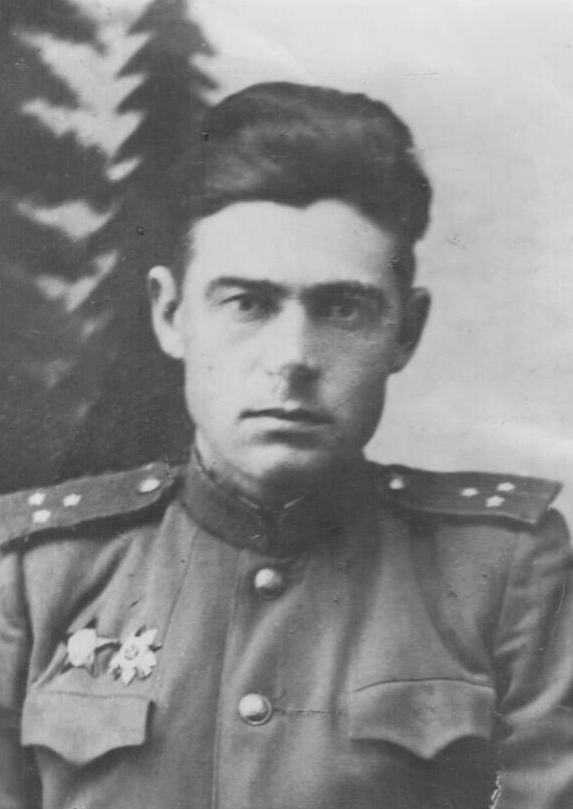 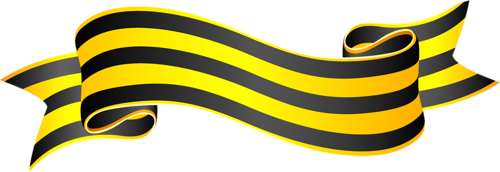 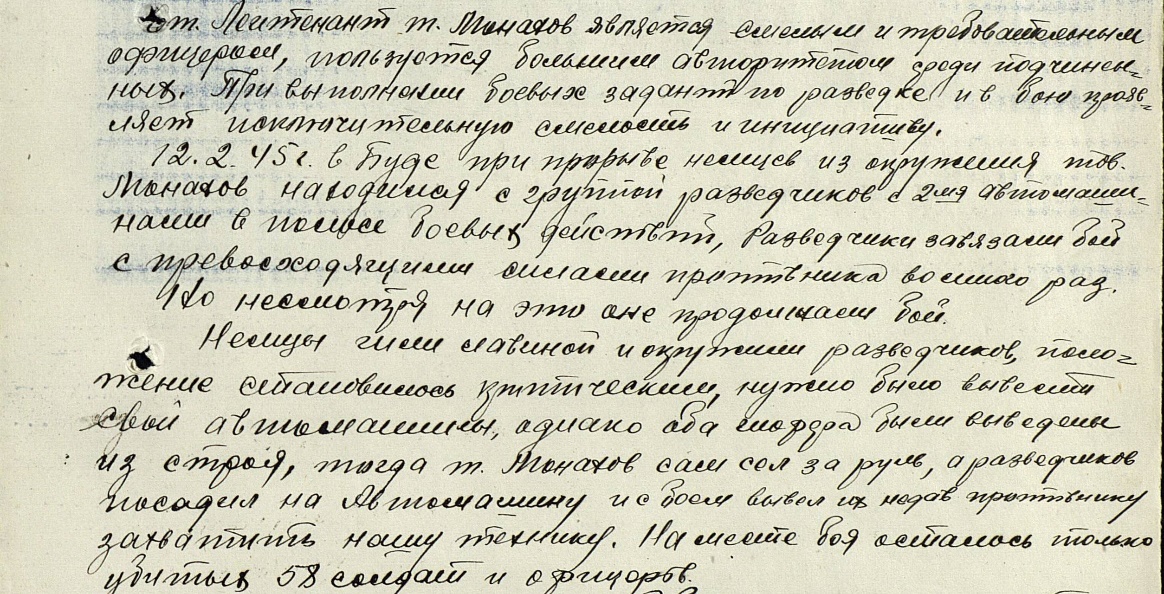 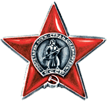 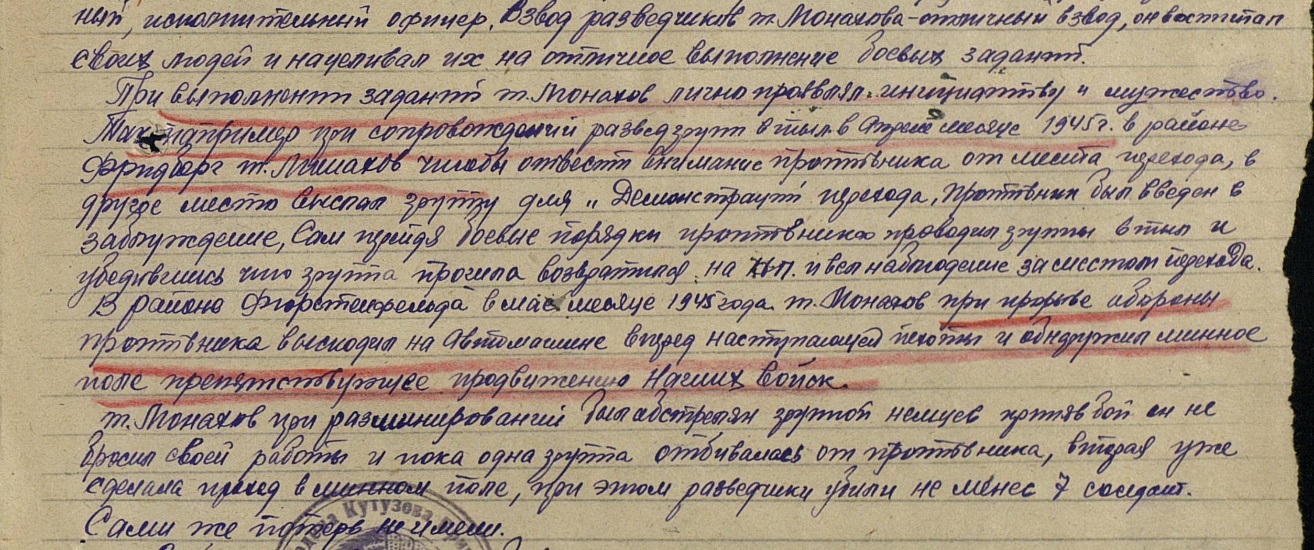 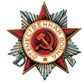 Монахов Андрей Яковлевич(1913-1964)Старший лейтенант, командир взвода отдельной моторазвед роты инженерно- саперной Ясской Краснознамённой ордена Кутузова бригадыВ Красной Армии с 03.12.1941г.(дедушка Кузнецова Н.В., прадедушка Кузнецова А.Н.)Орден Красной ЗвездыОрден Отечественной войны II степени